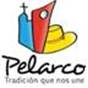 DIRECCION DE ADM. Y FINANZAS SECCION DE PATENTES COMERCIALESI. MUNICIPALIDAD DE PELARCODECLARACION JURADA SIMPLEPARA RENOVACION DE PATENTES 
ART. 4TO. LEY DE ALCOHOLES 19.925              PELARCO, NOMBRE :_____________________________________________________________R.U.T. : ________________________________________________________________DOMICILIO : ____________________________________________________________PATENTE ROL :__________________________________________________________CORREO ELECTRONICO:___________________________________________________TELEFONO :_____________________________________________________________                            Quien bajo juramento declara que, no se encuentra afecta a las prohibiciones quese mencionan en artículo 4º de la Ley Nº 19.925 sobre expendio y consumo de bebidas alcohólicas.a) Los miembros del Congreso Nacional, Intendentes, Gobernadores,Municipalidades y Miembros de los Tribunales de Justicia.b) Los empleados o funcionarios fiscales y municipalesc) Los que hayan sido condenados por crímenes o simples delitosd) Los dueños o administradores de negocios que hubieran sido clausuradosdefinitivamentee) Los Consejeros Regionales y Concejalesf) Los menores de 18 años                                                                                           ______________________________                                                                                                                                                                            FIRMAPRESENTAR EN ENERO Y JULIO DE CADA AÑO PARA RENOVACIÓN DEPATENTE DE ALCOHOL, ADJUNTANDO CERTIFICADO DE ANTECEDENTESCON FINES ESPECIALES, DEL TITULAR DE LA PATENTE OREPRESENTANTE LEGAL.